CLOVIS UNIFIED SCHOOL DISTRICT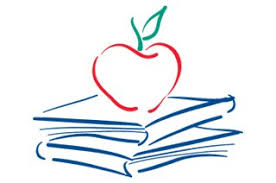  SIERRA VISTA CHILDREN’S HEALTH CENTER510 Barstow Ave, Clovis CA 93612559-327-7976 (phone)559-327-7974 (FAX)The services are available to children ages 0-18 years and are free of charge to income-eligible families.  Patients who have Medi-Cal are also eligible for these services as well as those who do not have health insurance coverage.Services provided include: Well-baby and well-childcareImmunizations – you must qualify for VFC servicesPPD skin tests - $20 cash/credit – Skin tests are given on Monday through Wednesday onlyWIC referralsTreatment of minor injuries and illnesses   Sports screenings - $30 cash/creditPreschool/first grade physicals - $30 cash/creditHours of operation:  Monday through Thursday 8:30am – 4:00pm (closed for lunch 12:00 – 1:00pm)We are closed during all school holidays.  All visits are by appointment only.  Please call when you arrive for your scheduled appointment, the doors are locked for safety reasons.  HEALTH CENTER LOCATION:  The health center is located at the southeast corner of the school’s campus (Barstow and Pollasky) on the Pollasky side behind the Head Start preschool building.  Please park on the Pollasky side parking lot and look for the building at the southern end of the campus.  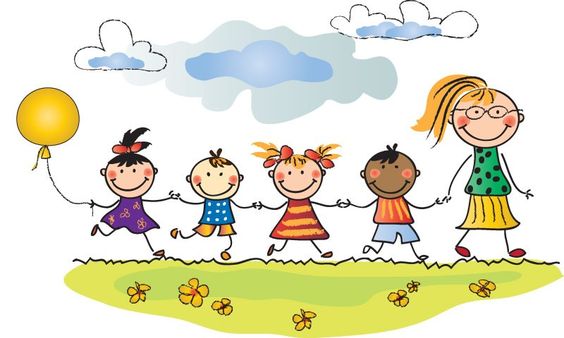 